Corriculum vitaeName : Bashar Shaker Mahmood               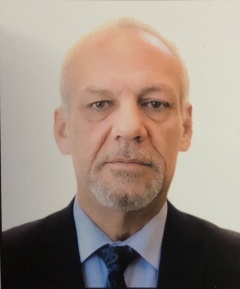 Birth date and place : Mosul 1962Gender : MaleResidence : Mosul – AlmuthannaMobile No. : 07511429015E-mail : basharsm62@uomosul.edu.iqAcademic certificate : M.B.Ch.B 1984                                        D.M. 1990                                        F.I.C.M.S. 1992Academic Title : LecturerCarrier progression :Rotator doctor – Mosul hospitals – 1984-1985District doctor – Sinjar hospital – 1986-1987S.H.O. in neurology – Mosul teaching hospital – 1987Post graduate candidate – 1988 – 1992Specialist in neurology and G.M. –Mosul teaching hospital 1992Consultant in neurology – Science &Technology univ. hospital – Sanaa/ Yemen 2005-2008Associate prof. in medicine – College of medical sciences –Sanaa/ Yemen 2005-2008Specialist in neurology – Ibn-cina teaching hospital – 2008Head of neurology section –Dept. of medicine – Mosul College of Medicine 2014 till now.Teaching Experience :Theory &clinical teaching –arab &Iraqi board in medicine.Theory &clinical teaching –Iraqi board in neuromedicineTheory &clinical teaching –Iraqi board in psychiatryTheory &clinical teaching –Diploma in rheumatologyPublished work :A paper on ( Depression in Epilepsy )Unpublished work :Spectrum of peripheral neuropathy in diabetes mellitusEffect of methylcobolamine on peripheral neuropathy